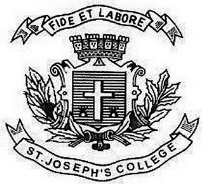 ST JOSEPH’S COLLEGE (AUTONOMOUS), BANGALORE-27BCA OBJECT ORIENTED SYSTEM DESIGN-VI SEMESTERSEMESTER EXAMINATION:APRIL 2018CA 6215-OBJECT ORIENTED SYSTEM DESIGNTime-2 ½ hrs                                                                                                                                          Max Marks-70I. Answer all the following  							2*10= 201.Explain Object Oriented System Design2.Define Object Identity.3.Whats the difference between Static and Dynamic model4.Define UML5.What are the different types of Attributes6.What is Object Oriented Analysis7.What is Object Persistence8.Define Corollary 3 and explain9.Whats the difference between a Prototype and a Model10.Explain Noun phrase approach. II.Answer any FIVE of the following.						5*6= 3011.Explain Polymorphism , Abstraction and Encapsulation12.Explain  Jacobson et al methodology13.Write in detail about different types of prototyping14.Explain Object Oriented DBMS.15.Write UML Interaction diagram considering an example of your own16.Explain OOSD Life cycle.17.Write the difference between Static and Dynamic Model, Messages and Methods III Answer any TWO of the following.         					2*10=2018.Write in detail Corollary 1 .19.Consider your own CASE study and draw the different UML Class diagram20.Explain Designing Classes in detailRegister No:Date: